   MIĘDZYSZKOLNY OŚRODEK SPORTOWY KRAKÓW-WSCHÓD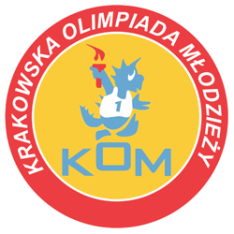 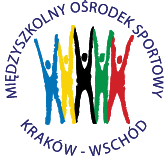 Adres: Centrum Rozwoju Com Com Zoneul. Ptaszyckiego 6 – P 09,  31 – 979 Krakówtel/fax: 12 685 58 25,   email:  biuro@kom.krakow.plwww.kom.krakow.plKraków, 30.10.2017r.SPRAWOZDANIE KOM 2017/18IGRZYSKA DZIECI – TENIS STOŁOWY DRUŻYNOWY CHŁOPCÓWMiejsce: hala sportowa ZSO nr 14, os. Dywizjonu 303Termin: 30.10.2017Ilość szkół: 17Ilość uczestników: 38Klasyfikacja końcowa drużynowaMiejsceSzkołapkt- współ.1SP 38122SP 153103SP 13094SP 8285-6KSP JADWIGA6,55-6SP 1146,57-8SP 1014,57-8SP 1564,59-12SP 581,759-12SP 1641,759-12SP 891,759-12SP 851,7513-16SP 162113-16SP 87113-16SP 64113-16SP 157117SP 681